О внесении изменений и дополненийв Устав сельского поселения Бик-Кармалинский сельсоветмуниципального района Давлекановский районРеспублики БашкортостанСовет сельского поселения Бик-Кармалинский сельсовет муниципального района Давлекановский район Республики Башкортостан РЕШИЛ:1. Внести в часть 2 статьи 17 Устава сельского поселения Бик-Кармалинский сельсовет муниципального района Давлекановский район Республики Башкортостан изменения, изложив в следующей редакции: «2. Совет состоит из 7 депутатов.»2. Настоящее решение направить в Управление Министерства юстиции Российской Федерации по Республике Башкортостан для его государственной регистрации в порядке и сроки, установленные действующим законодательством, а также для официального опубликования на портале Министерства юстиции Российской Федерации «Нормативные правовые акты в Российской Федерации» в информационно-телекоммуникационной сети «Интернет» (http://pravo.minjust.ru, http://право-минюст.рф, регистрационный номер и дата принятия решения о регистрации средства массовой информации в форме сетевого издания: серия Эл № ФС77-72471 от 05.03.2018 г.).3. Настоящее решение обнародовать в здании администрации сельского поселения Бик-Кармалинский сельсовет муниципального района Давлекановский район Республики Башкортостан в течение семи дней со дня поступления из Управления Министерства юстиции Российской Федерации по Республике Башкортостан уведомления о его государственной регистрации.4. Установить, что пункт 1 настоящего решения вступает в силу после официального обнародования и применятся к правоотношениям, возникшим после истечения срока полномочий представительного органа, принявшего настоящий муниципальный правовой акт о внесении указанных изменений в Устав сельского поселения, при этом применяется при проведении выборов депутатов Совета сельского поселения Бик-Кармалинский сельсовет муниципального района Давлекановский район Республики Башкортостан нового созыва.Глава сельского поселения Бик-Кармалинский сельсовет муниципального района Давлекановский районРеспублики Башкортостан		                                         О.Р.Лукманов		                          Башҡортостан РеспубликаһыДәүләкән районымуниципаль районыныңБик-Ҡарамалы  ауыл Советыауыл биләмәһе Советы453422,  Дәүләкән районы,  Бик-Ҡарамалы ауылы, Үҙәк урам, 27,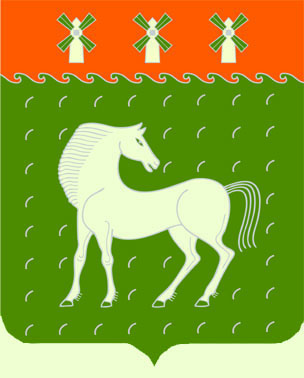 Совет сельского поселенияБик-Кармалинский сельсоветмуниципального района Давлекановский районРеспублики Башкортостан453422, Давлекановский район,  с.Бик-Кармалы, ул. Центральная,  27,ҠАРАР19 декабрь 2022 й.№ 41РЕШЕНИЕ19 декабря 2022 г.